NOTES: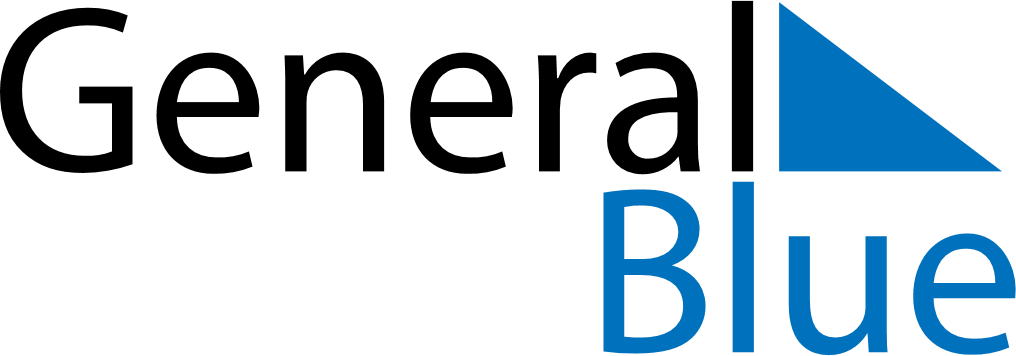 2027 – Q1   2027 – Q1   2027 – Q1   2027 – Q1   2027 – Q1   2027 – Q1   JanuarySundayMondayMondayTuesdayWednesdayThursdayFridaySaturdayJanuary12January34456789January1011111213141516January1718181920212223January2425252627282930January31FebruarySundayMondayMondayTuesdayWednesdayThursdayFridaySaturdayFebruary1123456February788910111213February1415151617181920February2122222324252627February28FebruaryMarchSundayMondayMondayTuesdayWednesdayThursdayFridaySaturdayMarch1123456March788910111213March1415151617181920March2122222324252627March2829293031March